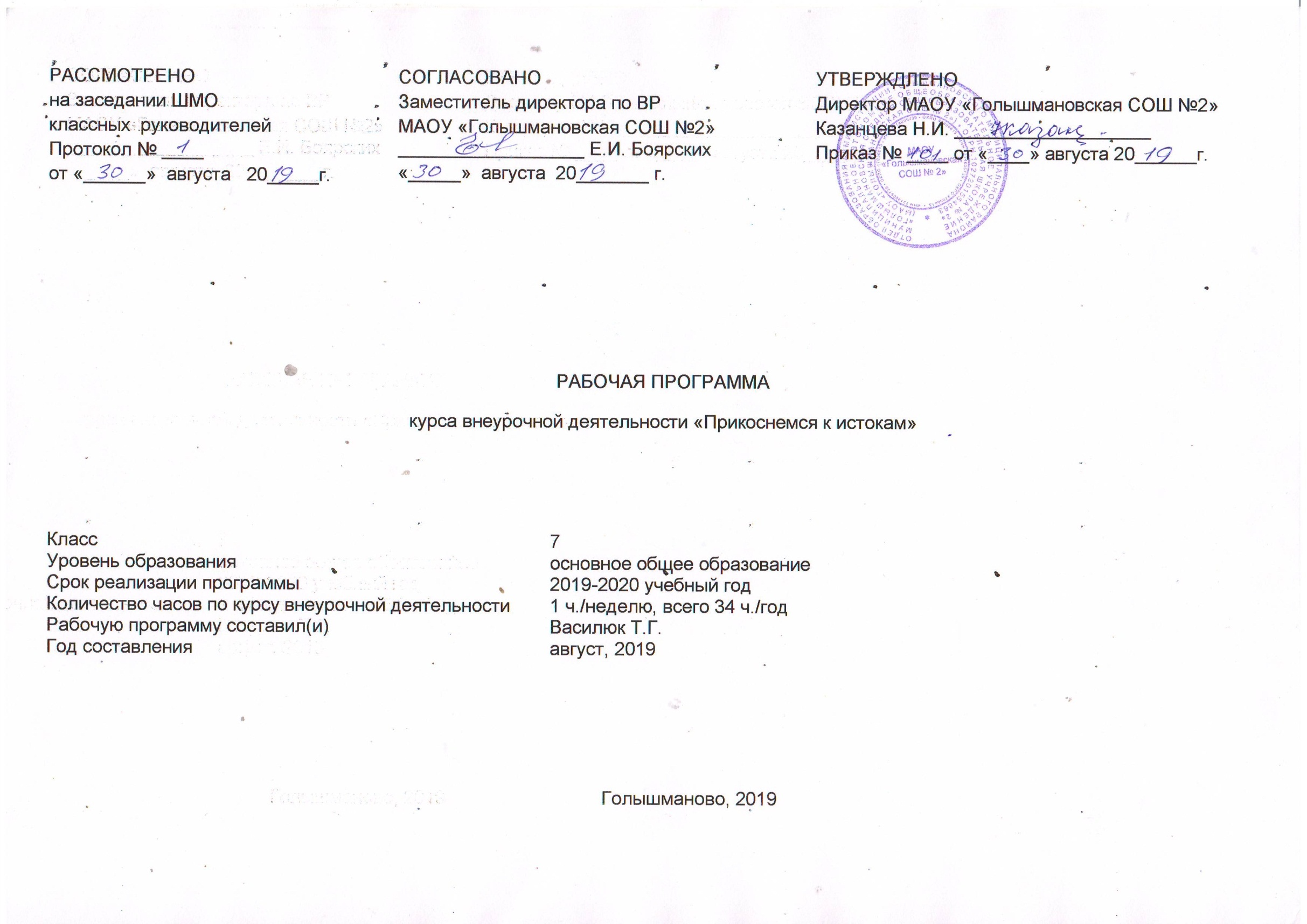 Результаты  освоения  курса внеурочной деятельностиФГОС основного общего образования устанавливает требования к результатам освоения курса внеурочной  деятельности: личностным, метапредметным, предметным.Личностные результаты:формирование основ российской гражданской идентичности, чувства гордости за свою Родину;формирование образа мира как единого и целостного при разнообразии культур, национальностей, религий, воспитание доверия и уважения к истории и культуре всех народов;развитие самостоятельности и личной ответственности за свои поступки на основе представлений о нравственных нормах, социальной справедливости и свободе;развитие этических чувств как регуляторов морального поведения;воспитание доброжелательности и эмоционально-нравственной отзывчивости, понимания и сопереживания чувствам других людей;развитие начальных форм регуляции своих эмоциональных состояний;развитие навыков сотрудничества со взрослыми и сверстниками в различных социальных ситуациях, умений не создавать конфликтов и находить выходы из спорных ситуаций;наличие мотивации к труду, работе на результат, бережному отношению к материальным и духовным ценностям.Метапредметные результаты:овладение способностью принимать и сохранять цели и задачи учебной деятельности, а также находить средства её осуществления;формирование умений планировать, контролировать и оценивать учебные действия в соответствии с поставленной задачей и условиями её реализации; определять наиболее эффективные способы достижения результата; вносить соответствующие коррективы в их выполнение на основе оценки и с учётом характера ошибок; понимать причины успеха/неуспеха учебной деятельности;адекватное использование речевых средств и средств информационно-коммуникационных технологий для решения различных коммуникативных и познавательных задач;умение осуществлять информационный поиск для выполнения учебных заданий;овладение навыками смыслового чтения текстов различных стилей и жанров, осознанного построения речевых высказываний в соответствии с задачами коммуникации;овладение логическими действиями анализа, синтеза, сравнения, обобщения, классификации, установления аналогий и причинно-следственных связей, построения рассуждений, отнесения к известным понятиям;готовность слушать собеседника, вести диалог, признавать возможность существования различных точек зрения и права  иметь свою собственную; излагать своё мнение и аргументировать свою точку зрения и оценку событий;определение общей цели и путей её достижения, умение
договориться о распределении ролей в совместной деятельности; адекватно оценивать поведение свое  и  окружающих.Предметные результаты:знание, понимание и принятие обучающимися ценностей: Отечество, нравственность, долг, милосердие, миролюбие, как основы культурных традиций многонационального народа России;знакомство с основами светской и религиозной морали, понимание их значения в выстраивании конструктивных отношений в обществе;Планируемые результаты изучения учебного предмета, курсаВ результате изучения курса ожидается, что у учащихся будут сформированы: - устойчивый интерес к истории своей Родины;
- знания культурных традиций родного края;
- умение устанавливать связи между прошлым и современностью;
- способность творчески мыслить и рассуждать;
-   способность заниматься исследовательской деятельностью индивидуально и в творческих группахСодержание курса внеурочной деятельностиВводное занятие. Инструктаж по технике безопасности. 1часВводное занятие, знакомство с программой кружка.1.Письменные источники. 4 часаПисьменные источники-знания о прошлом. Древнейшие рукописные  памятники: рукописи, берестяные грамоты, краеведческие  сборники. Знакомство с документами - письменными источниками школьного музея, фотодокументами.2.Школьный музей.7 часов Положение о школьном музее. Профиль музея, его размещение.Разработка текстов экскурсий: обзорной, тематической. Подготовка экскурсоводов и определение порядка их работы.3.Изучение родного края.   11 часовТерритория и границы родного края. Понятие родной край. История края. Родной край сегодня, перспективы его развития. Сбор материала для музея, встреча с односельчанами. Работа с документами школьного музея.4. Военно-патриотическая работа. 11 часов Составление буклетов и презентаций по афганской войне сбор информации об участии наших земляков в сражениях Вов) Сбор информации об герое Гражданской войны Ф.К.Потапове.  Оформление стенда по теме  « Земляки – участники Гражданской войны»Тематическое планирование№ п/п раздела и темНазвание раздела, темыКоличество часов отводимых на освоение темы№ п/п раздела и темНазвание раздела, темыКоличество часов отводимых на освоение темы1.Введение.Инструктаж по технике безопасности .1Модуль 1.Письменные источники(4 часа)2.Знакомство с документами – письменными источниками школьного музея, фотодокументами13.Письменные источники – знания о прошлом14.Древнейшие рукописные памятники:15.Знакомство с документами – письменными источниками школьного музея, фотодокументами1Модуль 2.Школьный музей.( 7 часов)6.Знакомство с экспонатами школьного музея.17.История школы №2 в стенах школьного музея18.Разработка текстов экскурсий: обзорной, тематической 19.Разработка текстов экскурсий: обзорной, тематической 110.Обучающее занятие по проведению экскурсий в краеведческой комнате111.Экскурсия  в краеведческую комнату учащихся 1-4 классов  «Что предметы старины рассказать тебе должны?»112.Работа в краеведческой комнате (реставрация альбомов)1Модуль3.Изучение родного края.   11 часов13.Территория и границы родного края. Понятие «родной край»114.Сбор материала по истории поселка115.История края116-17.Встреча со старожилами поселка, ветеранами труда, работниками сельского хозяйства218.Краеведческая викторина «История  села в названиях»119.Родной край сегодня, перспективы его развития.120-21.Поисковая деятельность  Сбор материала о национальных традициях жителей поселка222.Беседа « Культура родного края на современном этапе развития».123.Экскурсия в центральный краеведческий музей 1  Модуль 4.Военно-патриотическая работа24-25.Герой – это слово особое…(Сбор информации о героях-земляках)226-27.«По волнам памяти». Составление буклетов и презентаций по афганской и чеченской войнах228.Оформление стенда по теме  « Земляки – участники Гражданской войны»129.Фронтовой блокнот(сбор информации об участии наших земляков в сражениях Вов)130-31.Оформление выставки «Письма с фронта»232.День открытых дверей краеведческой комнаты. Обзорная экскурсия 133.Выставка «Эхо той войны»134.Введение.Инструктаж по технике безопасности .1